ПРОЕКТ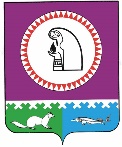 Об утверждении Порядка поступления животных без владельцев в муниципальную собственностьи дальнейшего обращения с ними на территории Октябрьского районаВ соответствии со статьями 137, 230, 231, 232 Гражданского кодекса Российской Федерации, Федеральным законом от 27.12.2018 № 498-ФЗ «Об ответственном обращении              с животными и о внесении изменений в отдельные законодательные акты Российской Федерации», Законом Ханты-Мансийского автономного округа - Югры от 10.12.2019                № 89-оз «О наделении органов местного самоуправления муниципальных образований Ханты-Мансийского автономного округа - Югры отдельным государственным полномочием Ханты-Мансийского автономного округа - Югры по организации мероприятий при осуществлении деятельности по обращению с животными без владельцев»:1. Утвердить Порядок поступления животных без владельцев в муниципальную собственность и дальнейшего обращения с ними на территории Октябрьского района согласно приложению.2. Опубликовать постановление в официальном сетевом издании «Официальный сайт Октябрьского района».3. Контроль за выполнением постановления возложить на заместителя главы Октябрьского района по вопросам муниципальной собственности, недропользования, председателя Комитета по управлению муниципальной собственностью администрации Октябрьского района Хомицкого В.М.Глава Октябрьского района                                    	                                          С.В. ЗаплатинИсполнитель:Специалист-эксперт отдела по вопросампромышленности, экологии и сельского хозяйства Е.А. Долингер _________тел. 397                                                                                      Приложение                                                                                                                      к постановлению администрации Октябрьского района                                                                                                                                                                                               от «___» _________ 2023 г. № ______Порядок поступления животных без владельцев в муниципальную собственность и дальнейшего обращения с ними на территории Октябрьского района (далее – Порядок) Статья 1. Общие положения1.1. Порядок разработан в соответствии с частью 1 статьи 231 Гражданского кодекса Российской Федерации, Федеральным законом от 27.12.2018 № 498-ФЗ «Об ответственном обращении с животными и о внесении изменений в отдельные законодательные акты Российской Федерации» и устанавливает порядок принятия в муниципальную собственность животных без владельцев, обитающих на территории муниципального образования Октябрьский район, а также порядок их дальнейшего использования.1.2. Принятию в муниципальную собственность подлежат отловленные и (или) задержанные животные без владельцев, и не возвращенные их владельцам и (или) не переданные заинтересованным гражданам или организациям. Указанные в настоящем пункте безнадзорные животные принимаются в муниципальную собственность муниципального образования по истечении установленного действующим законодательством Российской Федерации срока 6 месяцев с момента заявления о задержании животных без владельцев.Статья 2. Принятие животных без владельцев в муниципальнуюсобственность2.1. Принятие животных без владельцев в муниципальную собственность осуществляется муниципальным образованием Октябрьский район по акту приема-передачи животных без владельцев в муниципальную собственность (далее - акт передачи) (приложение к Порядку).При передаче животных без владельцев в муниципальную собственность организацией, осуществляющей содержание животных на территории Октябрьского района (далее - специализированная организация), к акту передачи должны прилагаться следующие документы:1) карточка учета безнадзорного животного, оформленная на каждое животное;2) выписка из реестра по учету животных без владельцев в автоматизированной информационной системе «Домашние животные»;3) документ, подтверждающий, что отлов (задержание) безнадзорного животного осуществлены на территории муниципального образования Октябрьский район.2.2. Лицо, осуществляющее передачу животных в муниципальную собственность, не позднее чем за 1 месяц до даты осуществления процедуры передачи животных в муниципальную собственность уведомляет письменно администрацию Октябрьского района о планируемой дате передачи животных (с указанием их вида и количества).2.3. Передача животных без владельцев в муниципальную собственность осуществляется безвозмездно и без возмещения затрат.2.4. В силу части 1 статьи 137 Гражданского кодекса Российской Федерации безнадзорные животные в казне учитываются как движимое имущество.2.5. Сведения о поступившем в собственность животном вносятся в реестр муниципальной собственности на основании приказа комитета по управлению муниципальной собственностью администрации Октябрьского района.2.6. Переход права собственности на животных может происходить без физического перемещения животного из помещений специализированной организации.2.7. Условия содержания животных устанавливается соглашением сторон.Статья 3. Использование животных без владельцев, принятыхв муниципальную собственность3.1. Безнадзорные животные, принятые в муниципальную собственность (далее - животные) используются одним из следующих способов:1) возврат животных их прежним владельцам;2) безвозмездная передача животных заинтересованным гражданам или организациям;3) передача животных муниципальным учреждениям (предприятиям) муниципального образования;4) передача в собственность специализированной организации, которая обеспечивает содержание и контроль условий содержания животных без владельцев.5) эвтаназия (умерщвление) животных и утилизация их трупов, в соответствии                      с пунктом 11 статьи 16 Федерального закона от 27.12.2018 № 498-ФЗ «Об ответственном обращении с животными и о внесении изменений в отдельные законодательные акты Российской Федерации».3.2. Животные подлежат возврату их прежним владельцам по заявлениям прежних владельцев с соблюдением требований законодательства Российской Федерации.Возврат животных их прежним владельцам осуществляется при предъявлении документов или иных доказательств, подтверждающих право собственности на животное.В случае возврата животного его прежний владелец возмещает муниципальному образованию расходы, связанные с содержанием животного за весь период его нахождения             в муниципальной собственности.3.3. Животные, не возвращенные их прежним владельцам, могут передаваться безвозмездно в собственность заинтересованным гражданам или организациям по их письменным заявлениям.3.4. Животные в порядке, установленном муниципальными правовыми актами, закрепляются на праве оперативного управления (хозяйственного ведения) за муниципальными учреждениями (предприятиями) муниципального образования Октябрьский район в случае, если указанные животные могут быть использованы в рамках осуществления уставной деятельности учреждений (предприятий).3.5. Животные без владельцев в казне учитываются как движимое имущество. Приемка такого движимого имущества не требует проведения оценки рыночной стоимости. При принятии в муниципальную собственность балансовую стоимость такого движимого имущества устанавливать равной 1 рубль 00 копеек.3.6. Содержание животных осуществляется до их естественной смерти или до принятия решения об использовании животных в соответствии с пунктом 3.1 статьи 3 Порядка.Содержание животных без владельцев осуществляется с соблюдением принципов гуманного обращения с животными способами, не допускающими их размножение и нанесения ущерба их жизни и здоровью.Приложениек Порядку поступления животных без владельцев в муниципальную собственность и дальнейшего обращения с ними на территории Октябрьского районаАкт № _____приема-передачи животных без владельцев в муниципальнуюсобственность муниципального образования Октябрьский районМуниципальное образование Октябрьский районАДМИНИСТРАЦИЯ ОКТЯБРЬСКОГО РАЙОНАПОСТАНОВЛЕНИЕМуниципальное образование Октябрьский районАДМИНИСТРАЦИЯ ОКТЯБРЬСКОГО РАЙОНАПОСТАНОВЛЕНИЕМуниципальное образование Октябрьский районАДМИНИСТРАЦИЯ ОКТЯБРЬСКОГО РАЙОНАПОСТАНОВЛЕНИЕМуниципальное образование Октябрьский районАДМИНИСТРАЦИЯ ОКТЯБРЬСКОГО РАЙОНАПОСТАНОВЛЕНИЕМуниципальное образование Октябрьский районАДМИНИСТРАЦИЯ ОКТЯБРЬСКОГО РАЙОНАПОСТАНОВЛЕНИЕМуниципальное образование Октябрьский районАДМИНИСТРАЦИЯ ОКТЯБРЬСКОГО РАЙОНАПОСТАНОВЛЕНИЕМуниципальное образование Октябрьский районАДМИНИСТРАЦИЯ ОКТЯБРЬСКОГО РАЙОНАПОСТАНОВЛЕНИЕМуниципальное образование Октябрьский районАДМИНИСТРАЦИЯ ОКТЯБРЬСКОГО РАЙОНАПОСТАНОВЛЕНИЕМуниципальное образование Октябрьский районАДМИНИСТРАЦИЯ ОКТЯБРЬСКОГО РАЙОНАПОСТАНОВЛЕНИЕ «»2023г.№пгт. Октябрьскоепгт. Октябрьскоепгт. Октябрьскоепгт. Октябрьскоепгт. Октябрьскоепгт. Октябрьскоепгт. Октябрьскоепгт. Октябрьскоепгт. Октябрьскоепгт. Октябрьскоепгт. Октябрьскоепгт. Октябрьскоепгт. Октябрьское«___» ___________ 20__ г.«___» ___________ 20__ г.«___» ___________ 20__ г.«___» ___________ 20__ г.______________________________________________________________________,(наименование специализированной организации)______________________________________________________________________,(наименование специализированной организации)______________________________________________________________________,(наименование специализированной организации)______________________________________________________________________,(наименование специализированной организации)______________________________________________________________________,(наименование специализированной организации)______________________________________________________________________,(наименование специализированной организации)______________________________________________________________________,(наименование специализированной организации)______________________________________________________________________,(наименование специализированной организации)в лице ________________________________________________________________,(Ф.И.О., должность)в лице ________________________________________________________________,(Ф.И.О., должность)в лице ________________________________________________________________,(Ф.И.О., должность)в лице ________________________________________________________________,(Ф.И.О., должность)в лице ________________________________________________________________,(Ф.И.О., должность)в лице ________________________________________________________________,(Ф.И.О., должность)в лице ________________________________________________________________,(Ф.И.О., должность)в лице ________________________________________________________________,(Ф.И.О., должность)действующего на основании _____________________________________________передал в уполномоченный орган, в лице ________________________________________________________________________________________________________,(Ф.И.О., должность)принял в муниципальную собственность муниципального образования Октябрьский район следующих животных без владельцев:действующего на основании _____________________________________________передал в уполномоченный орган, в лице ________________________________________________________________________________________________________,(Ф.И.О., должность)принял в муниципальную собственность муниципального образования Октябрьский район следующих животных без владельцев:действующего на основании _____________________________________________передал в уполномоченный орган, в лице ________________________________________________________________________________________________________,(Ф.И.О., должность)принял в муниципальную собственность муниципального образования Октябрьский район следующих животных без владельцев:действующего на основании _____________________________________________передал в уполномоченный орган, в лице ________________________________________________________________________________________________________,(Ф.И.О., должность)принял в муниципальную собственность муниципального образования Октябрьский район следующих животных без владельцев:действующего на основании _____________________________________________передал в уполномоченный орган, в лице ________________________________________________________________________________________________________,(Ф.И.О., должность)принял в муниципальную собственность муниципального образования Октябрьский район следующих животных без владельцев:действующего на основании _____________________________________________передал в уполномоченный орган, в лице ________________________________________________________________________________________________________,(Ф.И.О., должность)принял в муниципальную собственность муниципального образования Октябрьский район следующих животных без владельцев:действующего на основании _____________________________________________передал в уполномоченный орган, в лице ________________________________________________________________________________________________________,(Ф.И.О., должность)принял в муниципальную собственность муниципального образования Октябрьский район следующих животных без владельцев:действующего на основании _____________________________________________передал в уполномоченный орган, в лице ________________________________________________________________________________________________________,(Ф.И.О., должность)принял в муниципальную собственность муниципального образования Октябрьский район следующих животных без владельцев:Nп/пДата поступления в приютНомеркарточки учетаВид/породаВид/породаОкрасПримерный возрастСрок пребыванияв приюте1.2.Имущество передал:Имущество передал:Имущество принял:Имущество принял:______________________________(должность)______________________________(должность)______________________________(должность)______________________________(должность)________________________________(наименование специализированной службы)________________________________(наименование специализированной службы)_____________/_____________________/_____________/_____________________/_____________/__________________/_____________/__________________/(подпись)(Ф.И.О.)(подпись)(Ф.И.О.)